Scenariusz zajęć zdalnych dla dzieci 4-letnichOpracowanie: nauczyciele wychowania przedszkolnego SPP w WolanowieTemat zajęć: Skrzynia skarbówGrupa: 4- latkiData: 17.06.2020Cele ogólne:wzmacnianie więzi rodzinnychrozwijanie mowywypowiada się na temat wierszauwrażliwianie na piękno otoczeniarozwijanie inwencji twórczejrozwijanie kreatywności i umiejętności projektowaniarozwijanie sprawności manualnejCele szczegółowe- dziecko:swobodnie wypowiada się na określony tematodpowiada na pytania wykonuje pudełko skarbówdoskonalenie sprawności rąkRealizacja zadań zgodna z podstawą programową.Kompetencje kluczowe: Porozumiewanie się w języku ojczystym:słuchanie wiersza czytanego przez rodzicawypowiadanie się na temat wierszarozwijanie umiejętności porozumiewania się z rodzicamirozumienie i wykonywanie poleceń Umiejętność uczenia się:odwoływanie się do doświadczeń i posiadanej wiedzyMetody pracy:–	czynne: ćwiczeń, zadań stawianych dziecku oraz kierowania własną działalnością–	słowne: rozmowa kierowana, objaśnienia i instrukcjeFormy pracy: indywidualna Środki dydaktyczne: wiersz B. Szelągowskiej pt. „Na wakacje ruszać czas” (załącznik 1), ilustracje przedstawiające: morze, las, góry, mazury (załącznik 2), papier kolorowy, kolorowe gazety, nożyczki, klej, pudełko po butachPrzebieg zajęć:Rozmowa rodzica z dzieckiem na temat zbliżających się wakacji.Wypowiedź dziecka na temat wakacji z rodzicami. Dziecko dzieli się własnymi spostrzeżeniami na temat spędzonych wcześniejszych wakacji, na temat tego w jaki sposób spędzi dziecko z rodzicami te wakacje. „Na wakacje ruszać czas”- wiersz B. Szelągowskiej czytanego przez rodzica. (załącznik 1)Rodzic czyta wiersz dziecku, następnie rozmawia z dzieckiem na temat przeczytanego wiersza. Rozmowa rodzica z dzieckiem na temat wiersza.Rodzic po przeczytaniu wiersza B. Szęlągowskiej „Na wakacje ruszać czas” zadaje pytania dziecku:-Co będzie witać dziecko?- Gdzie dziecko lub spędzać lato z mamą i tatą?- Gdzie z dziadkiem zbiera grzyby?  Rozróżnianie i wybieranie odpowiedniej ilustracji (załącznik 2).Rodzic pokazuje dziecku ilustracje krótko je opisuje, a dziecko na podstawie przeczytanego fragmentu wiersza przez rodzica wybiera odpowiednią ilustrację o której jest mowa. Praca plastyczno-  techniczna pt. „Skrzynia skarbów”Wykonanie skrzynek skarbów.  Rodzic omawia i tłumaczy dziecku  przeprowadzenie poszczególnych etapów pracy:– wybranie papieru kolorowego– wybranie i wycięcie ilustracji z kolorowych gazet– oklejenie pudełek po butach (skrzynek skarbów) ilustracjami z gazet i papierem kolorowym.Następnie wspólnie sprzątają po zakończonej pracy.EwaluacjaRozmowa rodzica z dzieckiem na temat przeprowadzonych zajęć. Podziękowanie dziecku za wspólną zabawę. Pochwalenie dziecka i zachęcenie go do dalszej pracy.Załącznik 1Na wakacje ruszać czasZa dni kilka –o tej porze
będę witać polskie morze.
Bo najbardziej mi się marzy
żeby bawić się na plaży.A ja chciałbym dotknąć chmury
i dlatego jadę w góry.
Razem z mamą, razem z tatą
w górach lubię spędzać lato.Ja na morze nie mam czasu.
Wolę jechać het- do lasu.
I tam z dziadkiem zbierać grzyby
albo w rzece łowić ryby.Dla mnie to najlepsza pora
żeby wskoczyć do jeziora.
Nie chcę w upał chodzić w góry.
Wolę jechać na Mazury.Morze, góry, las i rzeka;
Wszystko to już na nas czeka.
Bo zaczęło się już lato
Jedźmy mamo, jedźmy tato.Załącznik 2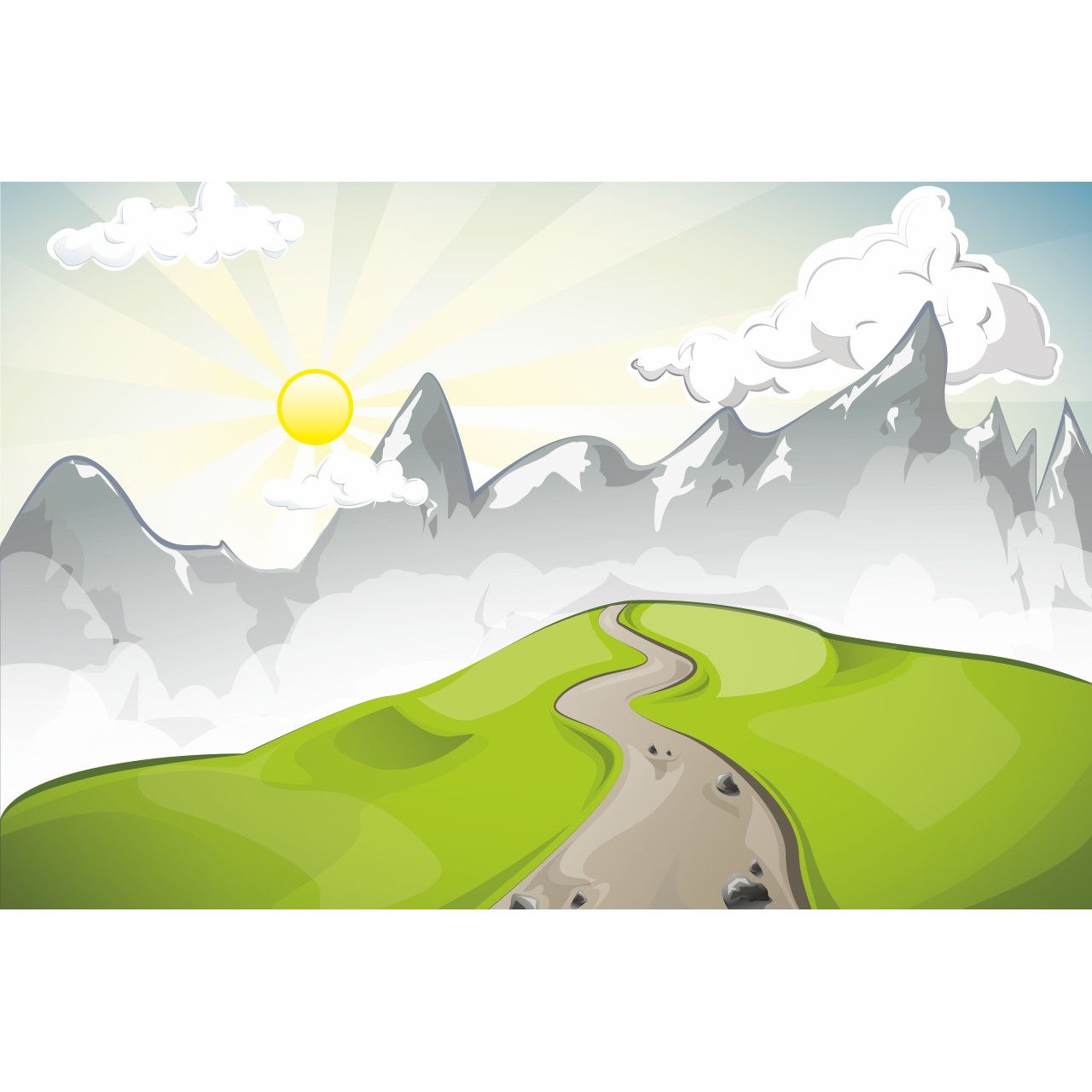 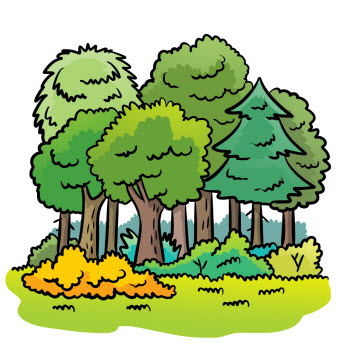 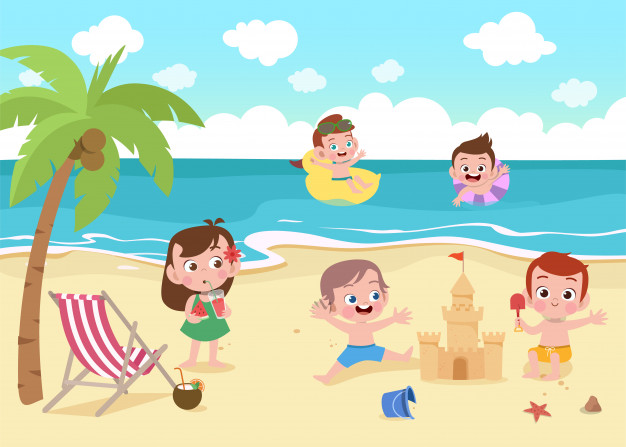 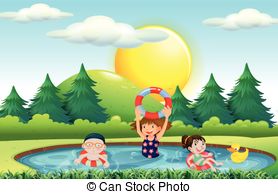 